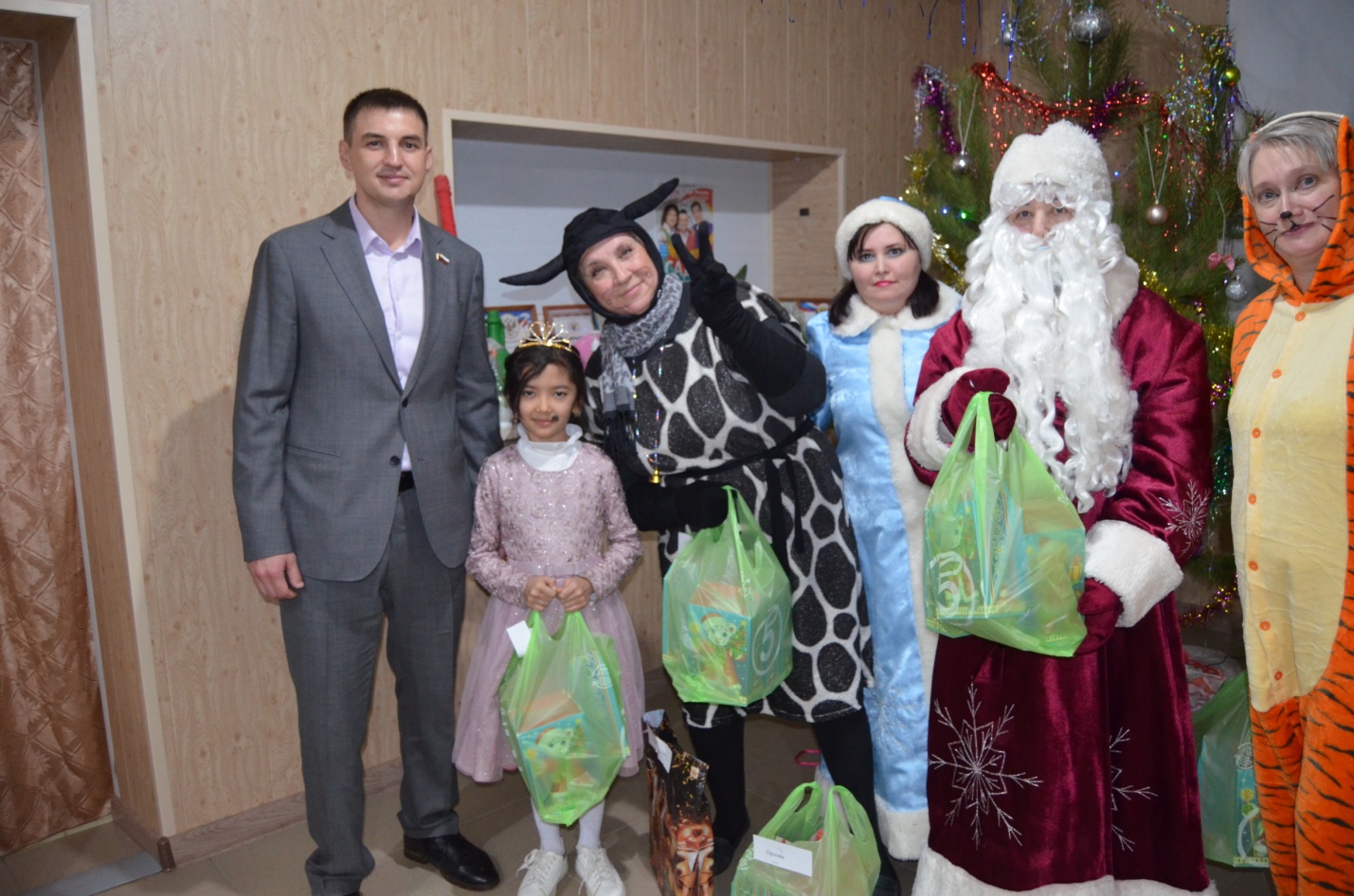 29.12.2021 наш посёлок посетил депутат Законодательного собрания Оренбургской области Перевозников Федор Викторович. Поздравил гостей новогоднего утренника и:  вручил 85 новогодних подарков, которые получили дети инвалиды и дети из многодетных семей, в которых воспитываются 4 и более детей:   1. Репп Вера Викторовна;   2.Сулейманова Ирина Владимировна;   3. Каратаева Людмила Николаевна;    4. Шарова Светлана Константиновна;   5. Назырова Венера Рустамовна;   6. Морозова Надежда Николаевна;   7. Мерзликина Наталья Владимировна;   8. Лопанова Алина Вячеславовна;   9. Бачилова Гульчехрахан Рависанбековна;   10. Сарайкина Мария Сергеевна;   11. Орлова Оксана Владимировна. подарок Сатыбалдиевой Эльнаре – ученице Светлинской СОШ, за активное участие в общественной жизни школы; совместно с руководителем исполкома МО Партии «Единая Россия» Сакмарского района Емельяновым Н.В. и главой Светлого сельсовета Бочкаревым Н.И. посетили и поздравили с наступающим новым годом ветерана ВОВ Буслаеву Валентину Павловну.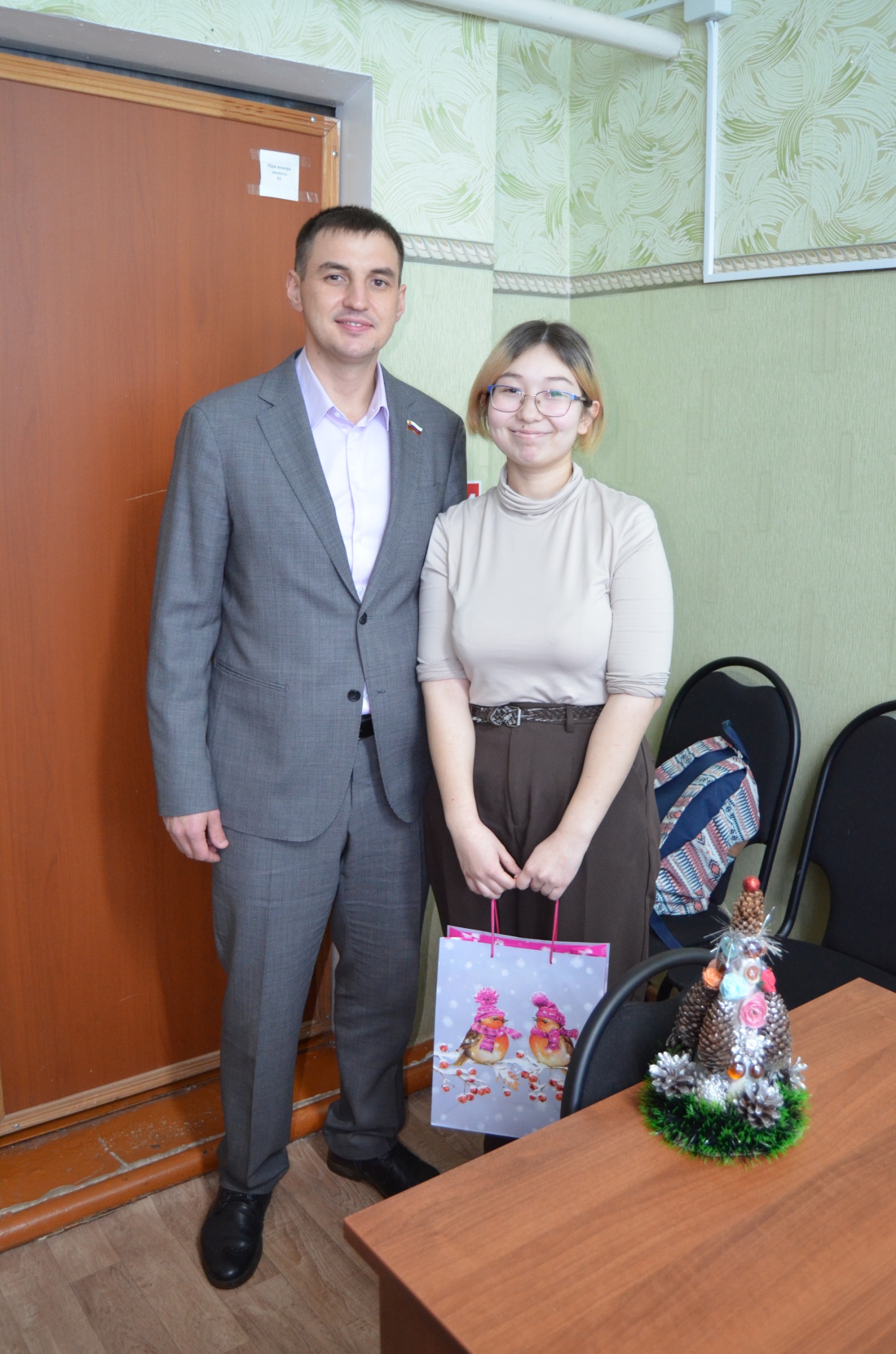 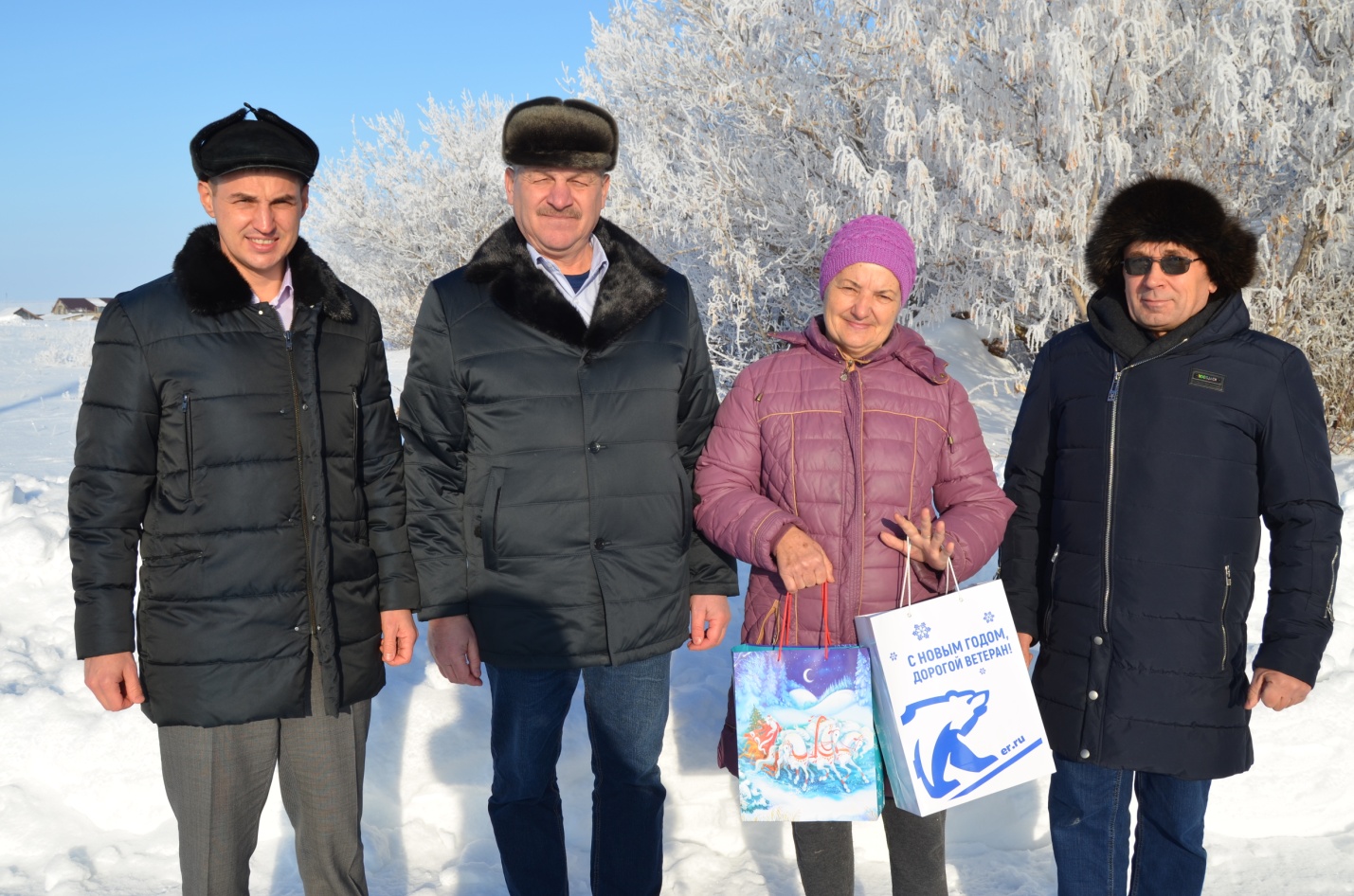 